ZÁRUČNÍ PODMÍNKYZáruční oprava se vztahuje na závady prokazatelně vzniklé v průběhu platné záruční lhůty, a to vadou materiálu nebo závadou vzniklou při výrobě. Tyto závady je oprávněn odstranit pou-ze autorizovaný servis, prodejce či dovozce. Spotřebitel uplatňuje reklamaci u prodejce, kde byl výrobek zakoupen. V záruční lhůtě má zákazník právo na bezplatnou výměnu poškozených komponentů, které budou prohlášeny za vadné autorizovaným prodejcem, případně odpo-vědným pracovníkem firmy Scandique, s.r.o., v normálních (běžných) podmínkách používání.Firma Scandique, s.r.o. nenese odpovědnost za následky špatné volby výkonu, chybné instala-ce, nedostatečné kontroly tahu a kvality komínu, nesprávného používání výrobku, ani neodpo-vídá za případné škody na zdraví či majetku vzniklé v důsledku nedodržování zásad uvedených ve všeobecných podmínkách (Návod k použití). Nenese žádnou odpovědnost při nerespekto-vání bezpečnostních a protipožárních předpisů nebo upozornění týkajících se speciálně montá-že. Toto ustanovení ale nezbavuje výrobce (dovozce) odpovědnosti za skryté vady výrobku. Bezplatný záruční servis je možné poskytnout pouze v případě předložení dokladu o pořízení výrobku (paragon, faktura…), který musí obsahovat název výrobku, typové označení, datum prodeje a razítko autorizovaného prodejce s kontrolou výstupu zboží o jeho jakosti bez zjev-ných vad. Náhr. díly budou dodány pouze výměnou za vadné. V zájmu kupujícího je zkontrolovat si řádnost a úplnost uvedených údajů a doklad si uchovat. Na kopie a nesprávně či neúplně vyplněný doklad nebude brán zřetel!Ze záručních oprav jsou vyloučeny zejména tyto případy:výrobek byl instalován nebo obsluhován v rozporu s návodem k obsluze a montážním návodem, či v rozporu s platnými bezpečnostními předpisy škody vzniklé častým přetápěním, spalováním nedoporučeného materiálu a pozdní výměnou poškozených (přetopených) a prasklých vnitřních dílůpoškozením v důsledku neodborné či nesprávné instalacepoškození výrobku v důsledku zanedbané nebo nesprávné údržby, čištění a obsluhyopotřebení a poškození vzniklé běžným používáním výrobkupři chybějícím nebo poškozeném výrobním štítku, případně liší-li se údaje na dokladu od výrobního štítkuje-li výrobek používán k jinému než výrobcem stanovenému účelupři mechanickém poškození nebo poškození vzniklém nepozorností, vč. závad vzniklých přepravou (ext. spedice – nutno řešit kontrolou na místě)při poškození živelní pohromou nebo jinými vnějšími vlivypři poškození neodborným zásahem či nepovolenými konstrukčními změnamineadekvátní úpravou nebo opravou neoprávněnou osobounapojení na nedostatečně dimenzovaný komín nebo komín s nízkým tahempokud je věc skladována ve vlhkých podmínkách, popřípadě používána v prostorách neodpovídajících byt. prostředí vyšší spotřebě paliva – tzn. naložením topeniště nad polovinu, příp. překrytí trysek CB (u někt. typů nad rysku MAX) 6 měsíců (§ 2167 NOZ) – rychle opotřebitelné části topeniště  (vnitř. lit. desky, rošty, sklo, Vermikulit, šamot, těsnící šňůry), prvky obsluhy (reg. páčky) a povrchovou úpravu (lak, smalt, majolika) Jøtul F 3 CB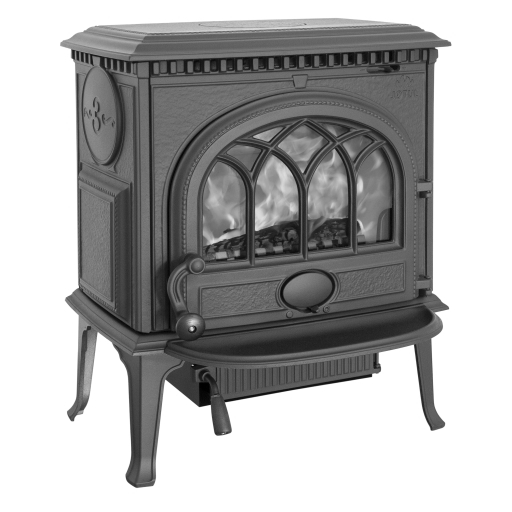 	Materiál:				litinaPovrchová úprava: 		černý lak (350329)				modročerný smalt (350330)				hnědá majolika (351108)				slonová kost (350331)Palivo: 				dřevo, pilinové briketyMax. délka polen: 		46 cmVýkon min./nom./max.: 		3,4 – 6,0 – 9,0 kWÚčinnost: 			až 78%Systém regulace hoření: 		horní a spodní přisávání s posuvnou regulacíSystém spalování: 		vzduchová komora s dvojitým spalovánímMax. vytápěný prostor: 		až 90 m2 / 216 m3Výška: 				707 mmŠířka: 				577 mmHloubka: 			484 mmVýška do středu kouřovodu: 	573 mmPřipojení kouřovodu: 		horní, zadní a boční(pouze u černého laku a modročerného smaltu)Průměr kouřovodu: 		150 mmMinimální komínový tah: 		11 PaHmotnost: 			123 kgPříslušenství na objednávku:	litinová podložka – modročerný smalt (350340)				slonová kost (350470)				krycí kroužek – černý lak (350466)krycí kroužek – modročerný smalt (350467)krycí kroužek – slonová kost (350470)krycí kroužek – hnědá majolika (351145)ochran. mřížka proti jiskrám (350166)adaptér uniOdpovídá ČSN EN 13240Montážní návod:Z kamen zbavených kartónového obalu vyjměte všechny volné komponenty.Zkontrolujte, zda nebyla poškozena dopravou.Na kličku dveří namontujte dřevěnou rukojeť, nezapomeňte vsunout izolační kroužek.Před montáží jakéhokoliv vývodu (horní, zadní, boční) vyndejte dvířka, zabránítepřípadnému poškození skla.Zvolíte-li horní vývod kouřovodu, je nutné demontovat horní díl kamen, odšroubovatzáklopku pro zasunutí roury do otvoru. Horní desku uvolníte pomocí dvou postranníchimbusových šroubů, které jsou zvenčí v ozdobném okraji na horní části skeletu. Deskuumístěte nazpátek volně, imbusové šrouby nedotahujte. Přišroubujte přírubu, která jeuložena v kamnech a nasaďte bezpečně a pevně kouřovod na adaptér (příslušenství naobjednávku)Zadní vývod – pro vyražení zadního vývodu je nutné obdobně (viz výše) demontovathorní díl kamen, který je k bokům uchycen pomocí dvou šroubů. Úderem na střed kruhuz vnější (možnost i z vnitřní) strany vyrazte otvor. Pro snazší vyražení je lepší předem dostředu a po obvodě naznačeného otvoru vyvrtat několik děr 5–6 mm, případně střed naříznout do kříže flexou. V zadním plechu vystřihněte naznačený otvor. Horní desku umístěte volně zpět. Zasuňte adaptér (příslušenství na obj.) a pevně nasaďte kouřovodBoční vývod – stejně jako u zadního vývodu demontujte díly a kamna položte na bokna karton. Pro vyražení postupujte stejně jako u zadního vývodu s tím, že boční otvor sevyráží vždy směrem zevnitř (obr. 5).Upozornění: přesto, že vyražení otvoru pro kouřovod a montáž je velice triviální,doporučujeme (zvláště kvůli bezpečnému utěsnění) zapojení odbornou firmou! Bočnívývod – pouze u černého laku a modročerného smaltu!U zadního i bočního vyústění vždy použijte adaptér!Horní deska leží na kamnech volně, není fixována šrouby.Pod dvířka připevněte spodní límecPřed zatopením zkontrolujte dle návodu veškeré provedené úkony.Upozornění! Kamna Jøtul F 3 CB slonová kost a hnědá majolika mají pouze zadní a vrchní vývod.Popelník je nutné pravidelně vyprazdňovat, aby nedošlo k prasknutí roštu, příp. přetopení ka-men.Regulace hoření:Horní přisávání vzduchu – posuvná klapka je umístěna na pravé přední straně kamen naddvířky, určuje výkon topidla a vzduch, který tudy přichází, omývá čelní sklo.Páčka vlevo 		= zavřenoPáčka vpravo 	= otevřenoSpodní přisávání vzduchu – posuvná regulace ve spodní části dvířek, používá se přinepříznivých tahových podmínkách, zvláště při zatápění.Páčka vlevo 		= zavřenoPáčka vpravo 	= otevřenoNikdy neuzavírejte obě regulace (primární a sekundární vzduch) najednou!Komín:Jøtul F 3 CB jsou konstruována pro komín min. tahové výšky 5 m a průměru 150 mm. Mini-mální komínový tah je 12 Pa, při vyšším tahu (nad 25 Pa) je vhodné umístit komínovou klap-ku nebo zabudovat regulátor tahu.Upozornění: při čištění skla nikdy nenanášejte čisticí přípravek na těsnění (keramickou šňůru), pouze na hadřík a tím sklo ve studeném stavu vyčistěte!U smaltované či majolikové úpravy VŽDY zatápějte pozvolna – hrozí popraskání glazury!PŘEKLAD ŠTÍTKU NA SPOTŘEBIČIVýrobek:Jøtul F 3 CB (BP;BBE;BRM;IVE)			CE 06Interiérové topidlo na pevná palivaStandard						EN 13240	Minimální vzdálenost od hořlavých materiálů		boční 400 mmMinimální vzdálenost od hořlavých materiálů		zadní 350 mmEmise CO ve zplodinách hoření				0,05% @ 13%Teplota kouřových plynů				328 °CNominální výkon					6 kW	Účinnost						78% @ 6,8 kW	Rozmezí výkonu					3,4 – 9,0 kW	Druh paliva						dřevoProvoz						přerušovanýZařízení lze napojit na společný komín.Země  	Klasifikace	Certifikát/standard	SchválilNorsko      	Klasse II 	SINTEF 045-118          	SINTEF-NBLŠvédsko    	P		358803		    	SP Sveriges Provnings-							och Forskningsinstitut ABEU		přerušovaný	EN 13240                  	SP Švédský národní ústavpro testování a výzkumŘiďte se pokyny pro uživatele. Používejte pouze doporučená paliva.Sériové číslo:				Rok:Výrobce:Jøtul ASPOB 1411N-1602 FredrikstadNorsko